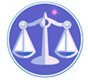 【更新】2019/1/7【編輯著作權者】黃婉玲（建議使用工具列--〉檢視--〉文件引導模式/功能窗格）（參考題庫~本文只收錄部份頁面,且部份無法超連結其他位置及檔案）《《行政學申論題庫彙編》共178單元【註】包括。a。另有測驗題【其他科目】。S-link123總索引。01警察&海巡考試。02司法特考&專技考試。03公務人員考試◇◆各年度考題◇◆　　　　　　　　　　　　　　　　　　　　　　　　　　　　　　　　　　　　　　　　　　　回目錄(9)〉〉回首頁〉〉103年(10)10301。（9）103年國軍上校以上軍官轉任公務人員考試。中將轉任考試。一般行政103年公務人員特種考試關務人員考試、103年公務人員特種考試身心障礙人員考試及103年國軍上校以上軍官轉任公務人員考試試題60220【考試別】國軍上校以上軍官轉任公務人員考試【等別】中將轉任考試【類科】一般行政【科目】行政學研究【考試時間】3小時　　一、彼得聖吉（Peter Senge）提出學習型組織的五項修練，包括：自我超越、改善心智模式、建立共同願景、團隊學習及系統思考等。請逐一說明五項修練的具體內涵？並闡釋這五項修練對政府高階主管從事管理工作有那些重要的啟發？（40分）　　二、政府預算的執行通常會建置幾項的彈性機制，譬如預備金設置、經費流用、特別預算等措施。請說明前述預算執行彈性機制的核心內涵為何？為何要建置相關的彈性機制？（30分）　　三、政府機關業務委託民間辦理通常包括：機關內部業務委外、行政助手、公共設施服務委外、行政檢查業務委外等四種模式，請分別舉例說明之。（30分）　　　　　　　　　　　　　　　　　　　　　　　　　　　　　　　　　　　　　　　　　　　回目錄(9)〉〉回首頁〉〉10302。（9）103年國軍上校以上軍官轉任公務人員考試。少將轉任考試。一般行政103年公務人員特種考試關務人員考試、103年公務人員特種考試身心障礙人員考試及103年國軍上校以上軍官轉任公務人員考試試題70120【考試別】國軍上校以上軍官轉任公務人員考試【等別】少將轉任考試【類科】各類科【科目】行政學研究【考試時間】2小時　　一、公私協力（Public Private Partnership, PPP）日趨成為當代政府治理所採行的模式之一，請說明公私協力發展的背景？公私協力關係常見的類型包括那些？協力關係成功的要件有那些？（40分）　　二、從政治途徑來理解政府人事行政時，特別重視文官（或公務人員）的政治回應性與代表性兩項特徵。試闡釋並舉例說明文官的政治回應性與代表性之核心意涵為何？（30分）　　三、請闡釋政策評估的積極目的與消極目的各為何？並舉出政府機關運用政策評估的實例加以說明。（30分）。107年(10)。106年(12)。105年(10)。104年(11)。103年(10)。102年(12)。101年(10) *。100年(10)。99年(7)。98年(9)。97年(9)。96年(11)。95年(9)。94年(14)。93年(13)。92年(11)。91年(10)。107年(10)。106年(12)。105年(10)。104年(11)。103年(10)。102年(12)。101年(10) *。100年(10)。99年(7)。98年(9)。97年(9)。96年(11)。95年(9)。94年(14)。93年(13)。92年(11)。91年(10)。107年(10)。106年(12)。105年(10)。104年(11)。103年(10)。102年(12)。101年(10) *。100年(10)。99年(7)。98年(9)。97年(9)。96年(11)。95年(9)。94年(14)。93年(13)。92年(11)。91年(10)（1）◎特種考試國家安全局國家安全情報人員三等考試~*03政經組〈行政學〉*◎公務人員特種考試外交領事人員及外交行政人員四等考試~*04外交行政人員〈行政學概要〉。107年04。106年04。105年04*。104年04。103年04。102年03。102年04*。101年03。101年04。100年03。99年03。97年04（2）特種考試地方政府公務人員考試~*。03三等&04四等。一般行政等。107年03。106年03。105年03。104年03。103年03*。102年03。101年03。100年03*。99年03。98年03。97年03。96年03*。95年03。94年03-1。94年03-2。93年03*。92年03。91年03。91年04-1。91年04-2（3）公務人員特種考試身心障礙人員考試三等*。一般行政等。107年。106年。105年。104年。103年*。102年。101年。100年。99年。98年*。97年。96年。95年。94年。93年一般。93年人事（4）公務人員特種考試原住民族考試~一般行政等*。01一等。02二等&03三等。107年03。106年01。106年03*。105年03。104年03。103年03*。102年03。101年03。100年03*。99年03。98年03。97年03。96年02。96年03*。95年03。94年03。93年03。92年03。91年03（5）公務人員高等考試。一般行政等~*01一級*02二級*03三級。107年02。107年03。106年02。106年03*。105年02。105年03。104年02。104年03*。103年02。103年03。102年02。102年03*。101年02。101年03。100年02。100年03*。99年02。99年03。98年01。98年02。98年03*。97年02。97年03。96年02。96年03*。95年01。95年02。95年03*。94年02。94年03。93年02。93年03*。92年01。92年03。91年02。91年03（6）公務人員普通考試。一般行政等。94年。93年。92年。91年（7）特種考試退除役軍人轉任公務人員考試~*三等一般行政等。106年。104年。102年*。100年。98年。96年。93年（8）公務人員升官等考試。一般行政等~*01簡任*02薦任。106年01。106年02*。102年01。102年02。100年01。100年02*。98年01。98年02。96年01。96年02*。94年01。94年02。93年02。92年01。92年02。91年02（9）國軍上校以上軍官轉任公務人員考試~*01中將轉任〈行政學研究〉*02少將轉任〈行政學研究〉*03上校轉任考試〈行政學〉。107年01。107年02。107年03。106年02。106年03*。105年01。105年02。105年03。104年02。104年03*。103年01。103年02。103年03。102年01*。101年02。101年03。99年01。99年02*。97年02。97年03。95年02*。94年02。94年檢覈-1。94年檢覈-2*。93年02。93年檢覈-1。93年檢覈-2*。92年檢覈-1。92年檢覈-2。91年檢覈-1。91年檢覈-2（10）公務人員特種考試一般警察人員三等考試*。行政警察人員。107年。106年。105年。104年*。103年。102年。101年。100年（11）公務人員特種考試國防部文職人員*。一般行政。97年二等。95年一等。95年二等（12）交通事業鐵路人員、公路人員、港務人員、電信人員升資考試~*01員級晉高員級*02佐級晉員級。96年公路01。96年公路02*。94年鐵路、公路01。94年公路02*。93年電信02。92年公路01。92年港務01